Dear Parent or Guardian,のおらせInformation of Sport Day of school（UNDOUKAI）ので、どもたちがみんなでやをします。ののがどもたちのになります。ぜひにてください。On the school playground, all the children play sports and act together.Parental support can help children. Please come and check it out.をのとおりいます。UNDOUKAI will be held as follows.： 　　　　　　　　　　　　　　　　（　　　） 　　 　:   　　　　 ～　　    　:　　    Date and Time :    Year　　 Month    　Date   Day           　　　　　Time２．： ○○　Place: 〇〇 Municipal             Elementary School Sports field. ３．： はありません。をってきてください。はのとにべます。Lunch: There is no school lunch. Students should bring their own lunch. Students eat lunch with　their family members.４．： 、Clothes: Gym clothes, red and white hatにく　Continue to the back５．の・にかかわるScheduled to be involved in the implementation and postponement of UNDOUKAI:(1) △〇の　If △ 〇th is implemented 　 (2) △月〇日中止の場合　If △　〇th is canceled (3) △月〇日・☐日とも中止の場合If △　〇th and ☐th is canceled ６．その　Others　・・については，〇△にし，メールにてします。Implementation / postponement will be decided at 〇:△ on the day and will be notified by email.・は，となっていますので，ごをおいします。Smoking and drinking are prohibited on the premises, so please cooperate.・からののりは，ください。Please refrain from locating the bleachers from the day before.・しいは，するプログラムをごください。For the detailed schedule, please see the program that will be distributed at a later date.・は12:00をしています。によってずれることがありますので，をもっておかけください。　Lunch break is scheduled around 12:00, but it may shift depending on the progress, so please go out with plenty of time.( Year)( Month)( Day)( Day)SchoolSchool（）（）Principal（）△ 〇th (Sat)△月〇日()△ 　th　 (Sun)△月　　日（）　△　　th (Mon)△月　　日（）　△ 　th (Tues)△月　　日（）UNDOUKAI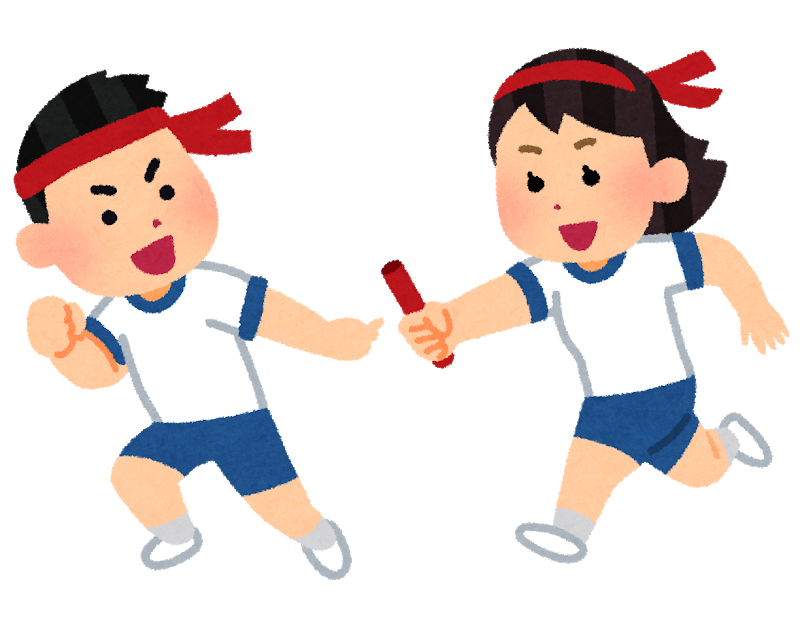     bring lunch のHolidayHolidays as a transfer on Saturday.Class day (school lunch is available)の (あり)△　〇th (Sat)△月 〇日(土)　　△ 　th (Sun)△月　　日（日）　　△ 　th (Mon)△月　　　日（月）　　△ 　th (Tues)△月   日（火）   UNDOUKAI canceled 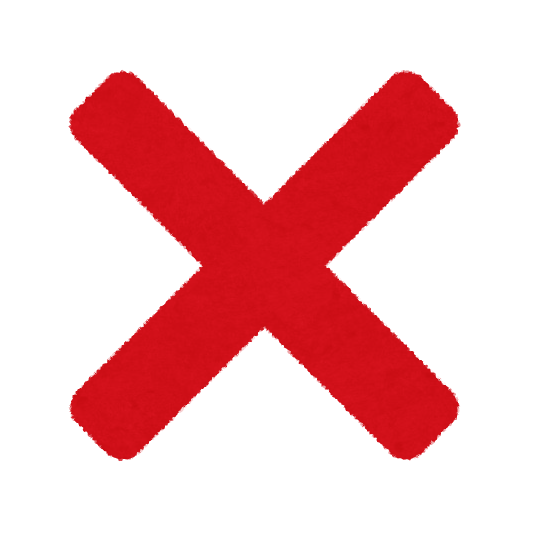 Holiday運動会中止 休日UNDOUKAIbring lunch　　運動会実施 弁当の日Holidays as a transfer on Sunday振替休業日Class day (school lunch is available) 授業の日 (給食あり)△　〇th (Sat)△月〇日(土)△ 　☐th (Sun)△月☐日（日）　　△ 　th (Mon)△月　　日（月）　　△ 　th (Tues)△月　　日（火）UNDOUKAI canceled  Holiday 運動会中止 休日UNDOUKAI canceled  Holiday 		  　　運動会中止 休日　    UNDOUKAIbring lunch運動会実施　　弁当の日Class day (school lunch is available) 授業の日 (給食あり)